Grève et manifestation nationale à Paris le 25 janvier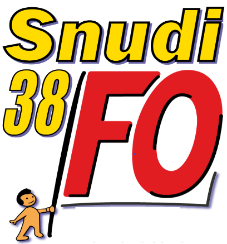 L’AG du SNUDI-FO de l’Isère réunie ce mercredi 17 janvier 2024 fait sien l’appel adopté à l’unanimité par la Conférence nationale de délégués sur l’inclusion systématique, à laquelle une délégation iséroise a participé. Les propos de la ministre Oudéa-Castéra dénigrant l’Ecole publique, ceux du président de la République Macron en conférence de presse, ceux du nouveau Premier ministre Attal indiquant que les PAS (pôles d’appui à la scolarité) seront imposés par décret, rendent l’appel à la grève et à la manifestation nationale jeudi 25 janvier plus que jamais d’actualité, pour exiger :-La défense de l’enseignement spécialisé et adapté,-Le maintien et la création des places nécessaires dans les établissements sociaux et médico-sociaux,-Un statut de fonctionnaire et un vrai salaire pour les AESH,-Le retrait de l’acte 2 de l’Ecole inclusive et de l’article 53 du projet de loi de finance créant les PAS.Pour conforter ces revendications sur l’inclusion systématique que FO porte depuis des années, pour renforcer l’unité sur les revendications, il est primordial de réussir la manifestation. C’est pourquoi l’assemblée générale invite les syndiqués à se mettre en grève (déclaration lundi 22 janvier minuit au plus tard), et à prendre rapidement contact avec le SNUDI-FO 38 pour faire partie de la délégation iséroise qui montera à Paris afin de pouvoir manifester là où ça se décide, au ministère de l’Education nationale. Des places de train sont réservées.Adopté à l’unanimitéDépart de Grenoble à 7h47, arrivée à Paris à 10h46 -  arrêt à St-Exupéry à 8h57Départ de Paris à 17h14, arrivé à Grenoble à 20h03 - arrêt à St-Exupéry à 19h03